Муниципальное дошкольное образовательное учреждение«Детский сад № 75» Педагогический проект«МОЙ   ГОРОД  ЯРОСЛАВЛЬ»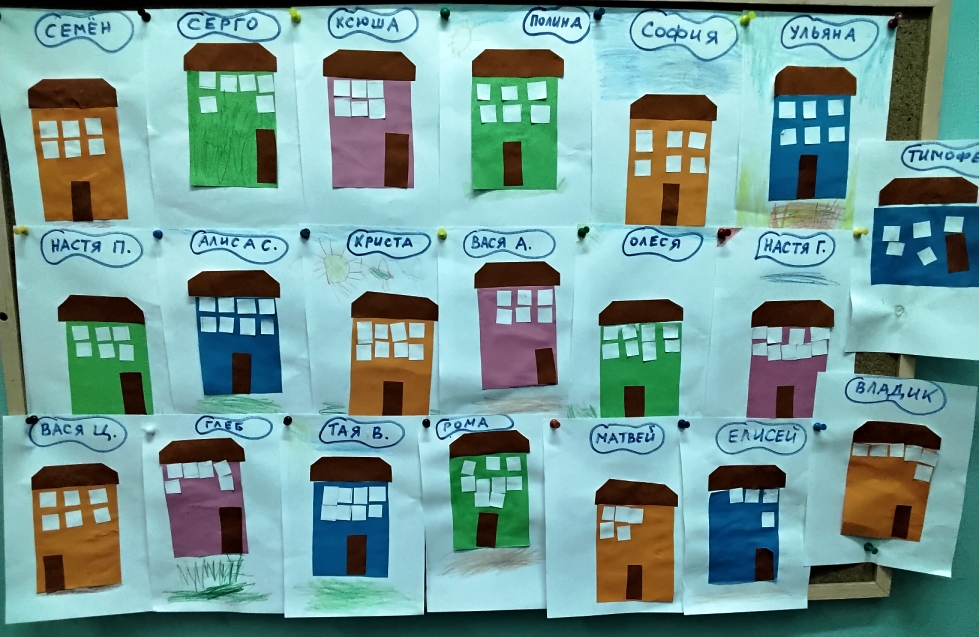 Февраль, 2022 годПодготовила  воспитательвысшей  категорииПерепелина Надежда Владимировна г.Ярославль, 2022 г.Педагогический проект  «МОЙ   ГОРОД ЯРОСЛАВЛЬ»Актуальность  проекта:     Дети - это наше будущее, а значит будущее нашей страны. Каждый из нас должен любить свою страну. Но маленьким детям непонятны понятия страна, патриотизм, Родина……  Но наша задача -  воспитать настоящего патриота своей страны, ведь за ними будущее!Начинать воспитание любви к своей родине нужно с малого. С любви к своему городу. Ведь каждый город в России уникален, необычен по своему. И показать ребёнку красоту родного города – задача не такая уж и сложная. Стоит только начать!Данный проект: «Мой  город » поможет детям  узнать историю города, увидеть его с другой стороны, снова с ним познакомиться!!!Тип проекта: творческий, информационно-исследовательский.Вид проекта:  семейный, групповой.Срок реализации: краткосрочный Режим работы: во время и вне занятий.Состав  участников проекта:  воспитатель, дети, родители.Проблема:     Дети не задумываются о том, что город, в котором они живут – это их малая родина. Не знают ничего об его истории, достопримечательностях.Ожидаемые результаты:  дети имеют начальные знания об истории родного города, могут рассказать об интересных, исторических местах своей малой родины, имеют опыт совместной деятельности с родителями.1 этап.  Целеполагание.Цель:  создать условия для развития у детей патриотических чувств, для повышения активности участия родителей в жизни группы.Задачи:- Воспитательная:воспитывать у детей любовь  к родному городу Ярославлю.- Обучающая:  Сформировать у детей начальные представления об истории родного города, его достопримечательностях, расширять кругозор детей и  словарный запас.- Развивающая:  развивать патриотические чувства у детей, продолжать работу над развитием творческих способностей детей.2 этап. Разработка проекта.1.  Подобрать необходимую литературу, иллюстрационный материал, материал для игровой деятельности детей для успешной реализации проекта.2. Заинтересовать детей и родителей темой проекта. Совместная  деятельность, направленная на достижение цели проекта.3.  Создать необходимую базу для продуктивной и творческой деятельности детей.3 этап. Реализация  проекта.Организация деятельности проекта.-     Игровая деятельность.Сюжетно-ролевая игра «Идём в детский сад», «Семья», « Экскурсия по городу».Цель: развивать у детей патриотические чувства, учить подражать взрослым: маме, папе, бабушке, дедушке; воспитывать любовь к родному дому, городу; продолжать учить играть всем вместе, дружеским взаимоотношениям со сверстниками.Материалы: Настольно-печатные игры, лото, «Животные нашей полосы». Цель: воспитывать любовь и уважение к окружающим нас людям, расширять кругозор и обогащать словарный запас детей новыми терминами, развивать связную речь.Словесные игры «Путь - дорога », «Доскажи словечко», «Ты мне – я тебе».Цель: - расширить у детей знания об улицах города Ярославля, научить их правильно произносить, продолжать развивать умение слушать и слышать собеседника, развивать речь, память, образное мышление.-   Художественно-речевая деятельность.Цель:  - формировать у детей понятие «малая родина», расширить словарный запас, воспитывать любовь  к  родному краю, воспитывать бережное отношение к окружающей природе, учить  и слушать, развивать речь и память. Оснащение: -  чтение стихов и небольших рассказов русских  писателей.                      - беседа: «Кто где живёт?», «Где родился, там и пригодился», «Чем помочь родному городу?», «Достопримечательности родного города», чтение пословиц и поговорок о родине, загадки.  - Музыкально-театрализованная деятельность. Цель: - учить слушать импровизировать, развивать ритмику движений,  учить соответствовать выбранной роли.-  Художественно-эстетическая деятельность.Цель: - развивать творческие способности детей, прививать аккуратность в работе, воспитывать любовь к труду.Изготовление коллективных работ.4 этап. Результаты проекта           - Аппликации:  «Наш дом», Коллективная работа  «Город, в котором мы живем».